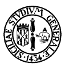 Università di CataniaDipartimento di Scienze UmanisticheAula A1Piazza Dante, 32 CataniaSabato 28 aprile, 2018, ore 11.30Luciano Fontana Direttore Corriere della SeraUn Paese senza Leader Saluto: Francesco BasileMagnifico Rettore, Università di CataniaInterventi: Antonio Di Grado, Giovanni CamardiModeratore: Salvo Fallica